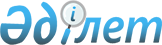 О мониторинге взимания косвенных налогов при экспорте и импорте товаров, выполнении работ, оказании услуг в Таможенном союзе
					
			Утративший силу
			
			
		
					Решение Комиссии таможенного союза от 18 ноября 2010 года № 463. Утратило силу решением Коллегии Евразийской экономической комиссии от 17 июля 2018 года № 112.
      Сноска. Утратило силу решением Коллегии Евразийской экономической комиссии от 17.07.2018 № 112 (вступает в силу по истечении 30 календарных дней с даты его официального опубликования).
      Комиссия Таможенного союза решила:
      1. Принять к сведению информацию Руководителя экспертной группы по направлению "Косвенные налоги" Ергожина Д.Е. по данному вопросу.
      2. Экспертной группе "Косвенные налоги" продолжить мониторинг взимания косвенных налогов при экспорте и импорте товаров, выполнении работ, оказании услуг в Таможенном союзе и при необходимости вносить предложения по их решению на рассмотрение Комиссии Таможенного союза.
      3. В целях завершения прекращения действия двусторонних международных договоров по взиманию косвенных налогов:
      - казахстанской Стороне до 1 января 2011 года подготовить и направить российской и белорусской Сторонам соответствующие ноты по дипломатическим каналам о своем намерении прекратить действие Соглашения между Правительством Республики Казахстан и Правительством Республики Беларусь о принципах взимания косвенных налогов при экспорте и импорте товаров (работ) от 2 февраля 1999 года и Соглашения между Правительством Республики Казахстан и Правительством Российской Федерации о принципах взимания косвенных налогов во взаимной торговле от 9 октября 2000 года.
      - российской Стороне до 1 января 2011 года завершить процедуру подготовки к подписанию Протокола между Правительством Российской Федерации и Правительством Республики Беларусь о прекращении действия международных договоров по вопросам косвенного налогообложения.
      4. Налоговым органам Сторон проработать вопрос по организации и проведению мероприятий налогового контроля в части соблюдения налогового законодательства и полноты уплаты косвенных налогов в бюджеты Сторон участниками внешнеэкономической деятельности государств-членов Таможенного союза при осуществлении внешнеторговых операций.
      Члены Комиссии Таможенного союза:
					© 2012. РГП на ПХВ «Институт законодательства и правовой информации Республики Казахстан» Министерства юстиции Республики Казахстан
				
От Республики
Беларусь
От Республики
Казахстан
От Российской Федерации
А. Кобяков
У. Шукеев
И. Шувалов